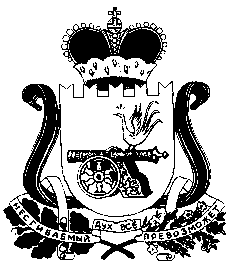                                                       АДМИНИСТРАЦИЯ                          ШАТАЛОВСКОГО СЕЛЬСКОГО ПОСЕЛЕНИЯПОЧИНКОВСКОГО РАЙОНА СМОЛЕНСКОЙ ОБЛАСТИР А С П О Р Я Ж Е Н И Еот   29 октября  2019 года			                           №  91д. ШаталовоОб утверждении отчета об исполнениибюджета муниципального образованияШаталовского сельского поселенияПочинковского района Смоленской областиза 9 месяцев 2019 года                    В соответствии со статьей 9, статьей  264.2  Бюджетного  кодекса  Российской Федерации:      1. Утвердить   основные     характеристики    отчета    об    исполнении    бюджета муниципального образования  Шаталовского сельского поселения  Починковского  района  Смоленской   области  за  9 месяцев 2019 года:  общий  объем    доходов   бюджета муниципального образования  Шаталовского сельского поселения  Починковского  района  Смоленской   области  в   сумме   13227830,45 рублей,   общий  объем  расходов   бюджета муниципального образования  Шаталовского сельского поселения  Починковского  района  Смоленской области  в сумме 15148774,06 рублей с превышением расходов  над доходами  (дефицит)  бюджета   муниципального  образования  Шаталовского  сельского поселения   Починковского  района  Смоленской области в сумме 1920943,61 рублей.          2.Утвердить прилагаемый отчет об исполнении бюджета муниципального образования    Шаталовского  сельского  поселения   Починковского   района  Смоленской области за 9 месяцев 2019 года.Глава муниципального образованияШаталовского сельского поселенияПочинковского районаСмоленской области                                                           Е.А.Зыкова